Bydgoszcz, 28 czerwca 2021 r.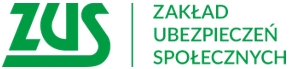 Informacja prasowaWnioski o „Dobry Start” wyłącznie elektronicznie. Wypłata świadczenia tylko na konto. Zakład Ubezpieczeń Społecznych jest przygotowany do realizacji programu "Dobry Start", w ramach którego będzie wypłacał świadczenie 300 plus - zapewnia prof. Gertruda Uścińska, prezes ZUS.Od roku szkolnego 2021/2022 tzw. 300+  dla ucznia w ramach programu „Dobry Start”  będzie obsługiwane 
i wypłacane przez ZUS. Wnioski będzie można składać od 1 lipca do 30 listopada 2021 r. tylko elektronicznie – za pomocą Platformy Usług Elektronicznych (PUE) ZUS, za pośrednictwem portalu Emp@tia lub przez serwisy bankowości elektronicznej banków, które udostępnią taką możliwość. Co ważne świadczenie będzie wypłacane wyłącznie na rachunek bankowy wskazany we wniosku, a decyzje oraz zawiadomienia dotyczące świadczeń 300+ będą przekazywane w formie elektronicznej -  informuje Krystyna Michałek, regionalny rzecznik prasowy ZUS województwa kujawsko-pomorskiego.„Jesteśmy przygotowani do rozpoczęcia obsługi tego zadania pod względem organizacyjnym 
i informatycznym. Nasza Platforma Usług Elektronicznych sprawdziła się przy innych zadaniach. Przypomnę, że prawie wszystkie wnioski w ramach Tarczy antykryzysowej były obsługiwane przez PUE. Podobnie jest 
z Polskim Bonem Turystycznym” – mówi prof. Uścińska.Jak podkreśla, na PUE stworzony jest specjalny kreator wniosków przy „Dobrym Starcie”. „To pomoże uniknąć błędów przy staraniu się o świadczenie” – dodaje prof. Uścińska.W ramach programu rodzice - bez względu na dochody - mogą otrzymać jednorazowo 300 zł na zakup podręczników, zeszytów, sprzętów potrzebnych uczniom oraz pozostałego wyposażenia niezbędnego dzieciom uczącym się w szkołach podstawowych, liceach, szkołach policealnych oraz innych placówkach edukacyjnych do ukończenia 20. roku życia,  a w przypadku uczniów z niepełnosprawnościami – do ukończenia 24 lat. Obecnie z programu korzysta niemal 4,5 mln dzieci.ZUS udzieli wsparciaPracownicy ZUS w placówkach Zakładu będą pomagali zainteresowanym osobom w założeniu profilu na PUE 
i poprawnym wypełnieniu wniosku o świadczenie 300+. Pomoc otrzyma  każdy, kto tylko tego będzie potrzebował. W tym celu pracownicy Zakładu będą także w razie potrzeby pełnić dyżury w wybranych jednostkach terenowych urzędów miasta, gminy, Poczty Polskiej i KRUS.  Dyżur telefoniczny i szkolenie online „Jak założyć konto na PUE ZUS i z niego korzystać”, to temat najbliższego dyżuru telefonicznego i szkolenia online. Dyżur telefoniczny odbędzie się  1 lipca w godz. 10-12.00 pod nr tel. 56 610 93 32. Na pytania odpowiadać będzie Weronika Kryza z Wydziału Obsługi Klientów i Korespondencji oddziału ZUS w Toruniu. 
Z kolei 6 lipca o godz. 9.00 odbędzie się bezpłatne szkolenie online. Zapisy na szkolenie przyjmujemy mailowo pod adresem: sylwia.bratkowska-gburek@zus.pl do 5 lipca.  Krystyna Michałekregionalny rzecznik prasowy ZUSw województwie kujawsko-pomorskim